STAGIAIREBulletin à imprimer et à renvoyer à l’adresse suivante avec les chèques à :                                                                   FACTURATION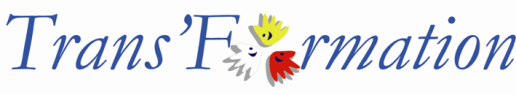 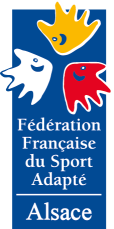 